Making Relevant Connections between History and Current Events

1. I have chosen two topics that strongly connect to Unit 2 - the Patriot Act and the Islamic State. Before you begin, please review the History Skillbuilder notes and/or Powerpoint on my website.

2. Use the sources I have provided here - there are several articles for each topic. I have selected the most relevant sections from these websites, but I have also given you the link at the top if you want the full text. Print and annotate OR take notes on your own paper (you must have one or the other). 

3. If you have not been following the news, you may want to also conduct your own search to see what has been happening in the past year with these two issues. This is not required - you can do the assignment using only what I have provided - but many students want to know the rest of the story, and it can help.

4. Bring your annotations and/or notes with you to class on Monday. You will use them to complete the written portion of the test. 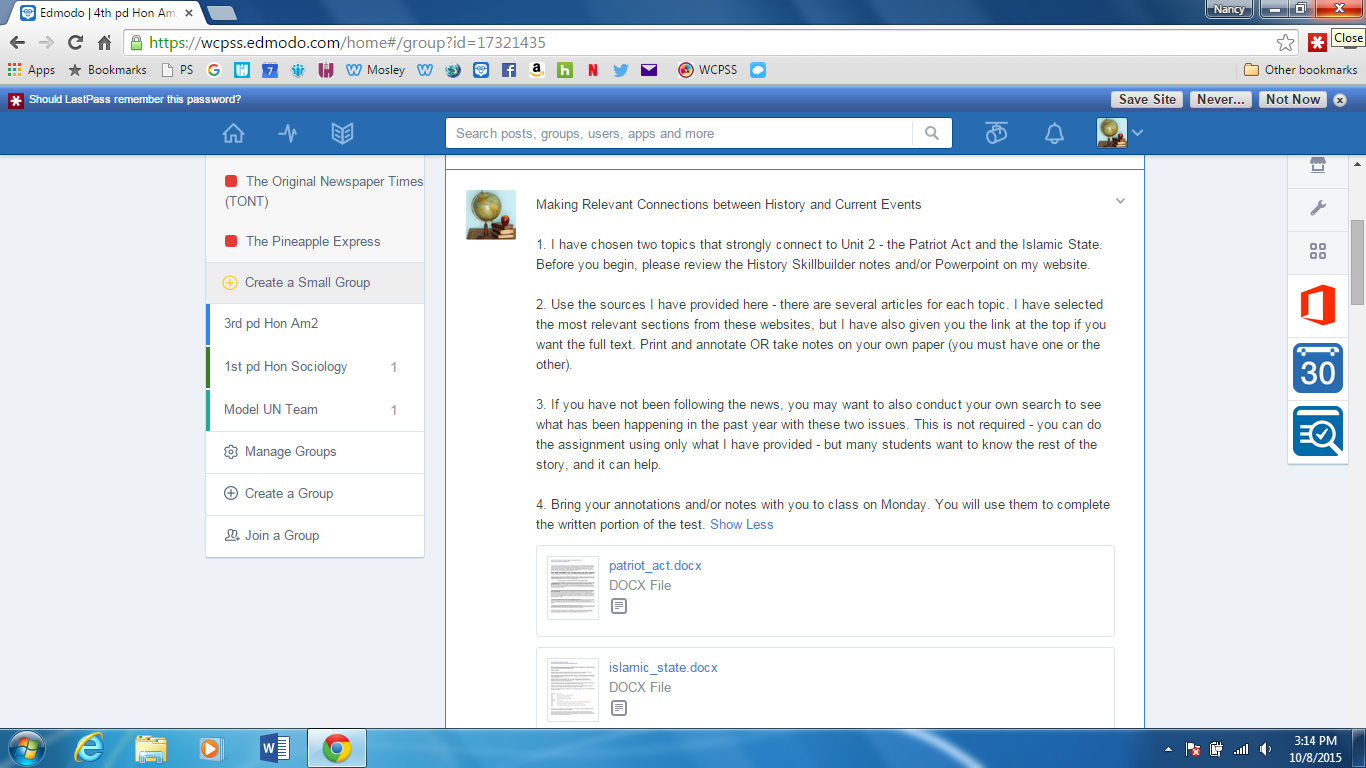 